Требования к продолжительности прогулки. Режим длительности проведения прогулок на улице.Режим дня детского сада предусматривает ежедневное проведение дневной прогулки после занятий и вечерней - после полдника. Время, отведенное на прогулки, должно строго соблюдаться. Общая продолжительность её составляет 4 часа.Для достижения оздоровительного эффекта в летний период в режиме дня предусматривается максимальное пребывание детей на свежем воздухе с перерывами для приема пищи и сна.В зимний период прогулки на воздухе проводятся 2 раза в день: в первую половину дня – до обеда, во вторую половину дня – перед уходом детей домой.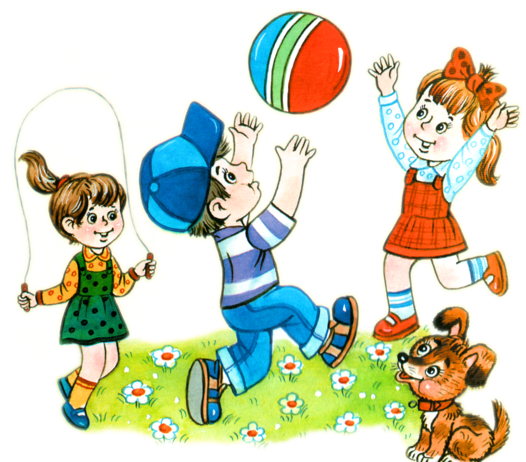 Зимние прогулки в детском саду для детей до 4 лет проводятся при температуре до -15°С, для детей 5-7 лет при температуре до -20°С.Время выхода на прогулку каждой возрастной группы определяется режимом воспитания и обучения. Запретом для прогулок является сила ветра более 15 м/с.Правильно организованные и продуманные прогулки помогают осуществлять задачи всестороннего развития детей. Структура прогулки:Наблюдение.Подвижные игры: 2-3 игры большой подвижности, 2-3 игры малой и средней подвижности, игры на выбор детей, дидактические игры.Индивидуальная работа с детьми по развитию движений, физических качеств.Труд детей на участке.     5.Самостоятельная игровая деятельность. Каждый из обязательных компонентов прогулки длится от 7 до 15 минут и осуществляется на фоне самостоятельной деятельности детей.Требования безопасности при организации прогулок на участке детского сада.Перед выходом детей на прогулку воспитатель (младший воспитатель) осматривает территорию участка на предмет соответствия требованиям безопасности в соответствии со своей должностной инструкцией.При проведении прогулки воспитатель (младший воспитатель) следит, чтобы дети не уходили за пределы участка детского сада.Запрещается:Оставлять детей одних, без присмотра работников Учреждения;Использовать в детских играх острые, колющие, режущие предметы, сломанные игрушки.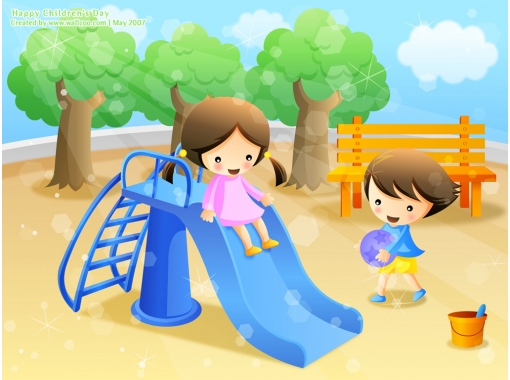 Прогулка является первым и наиболее доступным средством закаливания детского организма.Она способствует повышению его выносливости и устойчивости к неблагоприятным воздействиям внешней среды.Способствует умственному развитию, так как дети получают много новых впечатлений и знаний об окружающем мире.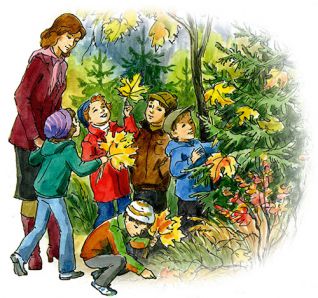 Желаю вам творческих успехов!Муниципальное автономное общеобразовательное учреждение Шишкинская средняя общеобразовательная школа Вагайского района Тюменской области 